SASIKUMAR 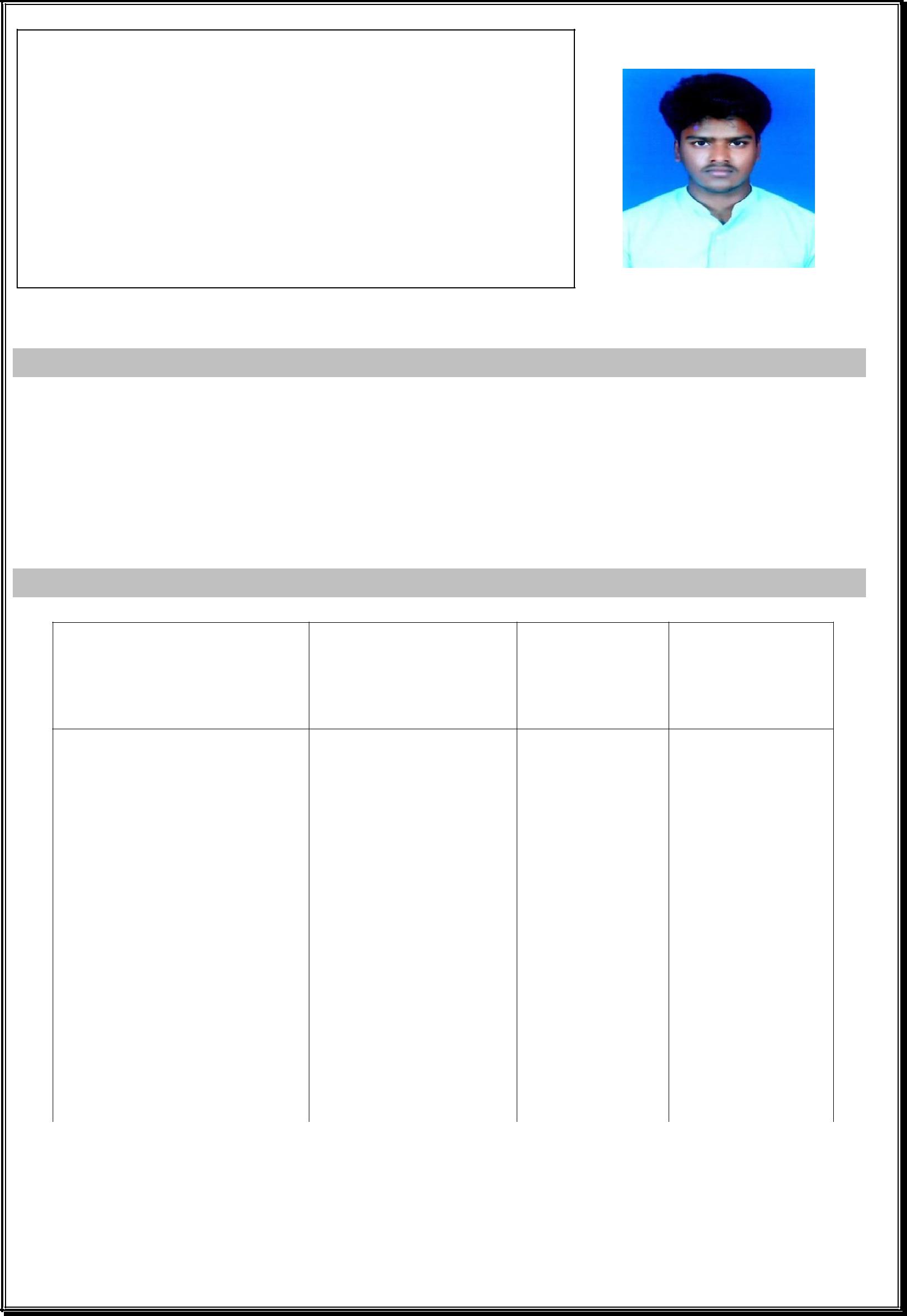 B.E CIVIL ENGINEERINGSasi-392096@2freemail.com OBJECTIVECAREER OBJECTIVE:I am a young aspirant waiting for an opportunity.I ensure that I will work with full enthusiasm and make use of the opportunity given to me.The reason that I should be hired for this job is that I can learn quickly and think spontaneously.EDUCATION QUALIFICATIONWork as a SITE ENGINEER in JKB housing Pvt LTD at Chennai. (From may 2018 to may 2019).WORKSHOP ATTENDED :Participated in a Noval approach in civil engineering workshop atANNA UNIVERSITY(BIT CAMPUS) TRICHY.OINDUSTRIAL VISIT :Participated in intellectual industrial visit at  L&T  CONSTRUCTION– Chennai.INTERPERSONAL SKILLS:Ability to think faster and adopt to any conditions.As I am the SPL of school ,I can easily mingle with others and work as a team.Good communication skills.EXTRA  CURRICULAR ACTIVITIES:Very much interested in  playing Crickets.Intersted in updating about new findings in civilPROJECTS:DESIGN PROJECT - Planning and designing of  Beach ResortMAIN PROJECT - Experimental study on concrete using M sand and tiles wastagesSOFTWARES KNOWN:Autocadd  youRevitMicrosoft officeCOURSEINSTITUTIONYEAR OFPERCENTAGEPASSING/ CGPAB.E (Civil)Anna University,201864.5%B.E (Civil)(Bit Campus),(Bit Campus),Trichy.Sri RagavendraHSCMatric Hr Sec201492.5%HSCschool,201492.5%school,Veeraganur.Govt Hr SecSSLCschool,201285.8%SSLCUlkottai.201285.8%Ulkottai.EXPERIENCE :EXPERIENCE :PERSONAL DETAILSDate of birthDate of birth:    01-05-1997:    01-05-1997Martial statusMartial status:singleNationalityNationality:IndianInterest &hobbiesInterest &hobbies:Interest in browsingLanguages knownLanguages known:English,TamilMartial statusMartial status:Unmarried